Geography Stage 2Australia’s neighboursFocus area – places are similar and differentContentDifferent environmentsSignificance of environmentsKey inquiry questionsHow does the environment support the lives of people and other living things?How can people use places and environments more sustainably?Content focusStudents:explore the climate, natural vegetation and native animals of places in Australiaexamine the importance of natural vegetation and natural resources to the environment, animals and people learn about the ways people value environments, including Aboriginal and Torres Strait Islander Peoples.OutcomesA student:examines features and characteristics of places and environments GE2 1describes the ways people, places and environments interact GE2 2acquires and communicates geographical information using geographical tools for inquiry GE2 4Outcomes and other syllabus material referenced in this document are from Geography K–10 Syllabus © NSW Education Standards Authority (NESA) for and on behalf of the Crown in right of the State of New South Wales, 2015.OverviewThe geographical inquiry process will investigate the location and geographical characteristics of Australia’s neighbouring countries. This includes the investigation of the natural characteristics of a country in Asia in the content area ‘Different environments’ in the focus area ‘The Earth’s environment’. Through investigation of a geographical issue, students will examine the interconnections between people’s perceptions and the protection of a significant cultural site.The learning is shaped by 3 inquiries, which vary in length.Note: the capacity of students to engage with Inquiry 2 will be much greater at the end of Year 4 than the start of Year 3. Teachers will need to adjust and scaffold learning activities as appropriate. Teachers can choose whether the cultural study is undertaken by the whole class, or as individuals, pairs or groups.AssessmentMany of the activities require students to demonstrate their learning. These activities can be used to assess student progress at various stages throughout the inquiry process.Inquiry 1 – Australia’s neighboursStudents identify and locate Australia’s neighbouring countries.Australia’s neighboursStudents:investigate Australia’s neighbouring countries and their diverse characteristics, for example (ACHGK016)location of Australia’s neighbouring countries.Acquiring geographical informationQuestions:Who are Australia’s neighbours?What are the locations of Australia’s neighbouring countries?Acquire data and informationRefer to a virtual or printed map of the Asia Pacific region, for example, an atlas or Google maps.As a class, name as many neighbouring countries as possible, such as China, Philippines, Papua New Guinea, India, Japan, Singapore, Bangladesh, Cambodia, Vietnam, Indonesia, New Zealand, Timor Leste, Thailand and New Caledonia.Students use an atlas to examine the map of the region and locate the list of neighbouring countries.Discuss knowledge and experiences of neighbouring countries. Examine news events, travel experiences and personal connections with countries in the Asia Pacific.Students reference travel website such as Lonely Planet to gain an overview of countries in the region.Processing geographical informationStudents label Australia’s neighbours on an outline map of the Asia-Pacific region. They may colour code each country using the legend.Students use cartographic conventions by adding a border, north point, legend and title to their map.Imagine the class has been asked to participate in a market research project to identify ten places in close proximity to Australia for inclusion in new travel itineraries. Students create a preliminary ‘Top 10 Picks’ of places they would like to investigate as the potential ‘Top 10’. Rank these according to class opinion.Communicating geographical informationCommunicateStudents use the language of direction, for example, north, north-west, to make statements describing the location of Australia’s neighbours in relation to Australia.RespondStudents decide on one or more neighbouring countries to examine in detail for Inquiry 2.Inquiry 2 – cultural study of a neighbouring countryStudents select a neighbouring country to study in detail. They will use the information gathered to complete a travel brochure on the country and provide recommendations for including the country as one of the Top 10 travel destinations.Note: the geographical inquiry process will need to be modelled and guided by the teacher. This may be through a class study of one neighbouring country. Student groups may also undertake independent research into another neighbouring country for sharing with the class to recommend the ‘Top 10’ travel destinations.Australia’s neighboursStudents:investigate Australia’s neighbouring countries and their diverse characteristics, for example (ACHGK016)examination of the natural and human features of neighbouring countriescomparison of the natural and human features of a city in Australia with a city in a neighbouring country.Climate of placesStudents:investigate the climates of different places, for example (ACHGK017)comparison of climates in different places.Similarities and differences between placesStudents:investigate the settlement patterns and demographic characteristics of places and the lives of the people who live there, for example (ACHGK019)examination of the varying settlement patterns and demographics of places comparison of the daily life of people from different places.Different environmentsStudents:investigate the natural characteristics of Australia and a country in Asia, for example (ACHGK020)comparison of climate, natural vegetation and native animals.Acquiring geographical informationQuestions:Pose geographical questions to be contextualised to the focus country.What are the main physical characteristics of the country (for example, landforms, bodies of water, rivers) and where are they located?What is the climate of the country, its indigenous vegetation and animal life?What are the main human features (for example, cities, cultural sites) of the country and where are they located?What are the settlement patterns and demographics of the country?How do people interact with the place? What are the language(s), religions, cultural and economic activities?What is the daily life like of the people who live in different places in the country?Acquire data and informationSupport students to access a wide range of information sources, for example:Reference large-scale maps, such as relief maps, political maps and satellite images which show the landform and other physical features of the country.Source appropriate climate, population statistics and demographic data such as food production, occupations and religions.Examine daily life and culture, such as schooling, making a living, recreation, and special events. Use photographs, illustrations, diagrams, picture books and multimedia including apps.Identify and locate cultural and heritage sites and research their significance.Interview friends and family who have lived in or visited the country. Ask questions about their experiences and advice regarding travel within the country.Research and list well-known indigenous animals and plants of the country.Processing geographical informationStudents use geographical tools to represent, organise and analyse the data and information, for example:Use cartographic conventions to construct a map of the country. Plot and label the main physical characteristics and major cities.Annotate photographs to describe the indigenous plants and animals. Organise and compile images and video clips. Add media to specific places on maps.Create an illustrated table of the major cultural and heritage sites, explaining the significance of each site.Construct climate graphs that show rainfall (precipitation) as a column graph and temperature overlaid as a line graph. Interpret the data. Compare this to climate data at home in Australia.Use pictographs, tables, diagrams and/or column graphs to present data on demographics and settlement patterns.Use annotated photographs, diary style entries or descriptions to present information on culture and daily life.Compare the daily life of the people in rural and urban areas. Discuss what daily life is like in this country compared to student’s own daily life. Represent similarities and differences using a Venn diagram.Use a consequences chart to examine how the climate and weather affects the daily life in the country, including getting around, clothing worn, effect on transport. Compare to the impact of weather and climate of own location.Use a comparison table to compare cultural events that are features of life in the country to similar local customs and events in Australia.Generate a table of travel destinations within the country and their main attractions.Ensure students have developed their understanding of the characteristics of the place by discussing the following questions:Does the information relate to the inquiry questions used to shape the investigation? Can generalisations be formed?Does the information describe the physical characteristics of the place?Are the human characteristics of the place described?Has the lifestyle of the people been described, including similarities and differences to own?Communicating geographical informationCommunicateSupport students to develop a detailed and appealing travel brochure (print, digital or multi-modal) which should include:description of the place with maps and imagesdescription of the physical, human and cultural features, with annotated imagesclimate and weather data, recommendations of best time of year to visit and advice for travellersdescription of daily life, with images and comparisons to own lifestyle in aspects such as schooling, work, recreation, housing, food, celebrations, eventsexplanations which relate to travel tips, social responsibilities and ethical considerations when interacting with the local people and placesdescriptions of places suitable for tourist visitsrecommendations for inclusion in the ‘Top 10’ travel destinations.Display or present students’ travel brochures. As a class, decide on the ‘Top 10 Picks’ of places for new travel itineraries. Compare to the preliminary list generated in Inquiry 1.A class Google tour of the ‘Top 10’ could be constructed and annotated in Google Earth.RespondDevelop a discussion that supports intercultural understanding. Refer to the Intercultural Communicator (JPG 1.2 MB) poster.Cross-reference typical social situations where simple cultural understandings can affect the way people are perceived, for example, manners, greetings, sharing food, gift protocol, to the actions described on the poster.Ask: How has learning about another country changed the way you think about your own life and how people live in another country?ResourcesTravel websites, for example, Lonely PlanetVirtual mapping tools, for example, MapMaker InteractiveDemographic statistics, for example, World Health OrganisationCountry profiles and facts, for example, The World FactbookInquiry 3 – perception and protection of a cultural siteCase study – Taj Mahal, IndiaStudents investigate how the protection of the Taj Mahal (or alternative site in a neighbouring country) is influenced by peoples’ perceptions of it.Perception and protection of placesStudents:investigate how the protection of places is influenced by people’s perception of places, for example (ACHGK018)description of how and why people perceive places differentlydiscussion of how people’s perceptions influence the protection of places in Australia eg sacred sites, national parks, world heritage sites.Acquiring geographical informationQuestions:How can the Taj Mahal be protected from the impacts of increasing tourism visitation?What is the Taj Mahal and where is it located?Why is the Taj Mahal on the World Heritage List?Who visits the Taj Mahal and why do they visit it?What are people’s perceptions of the Taj Mahal?How are the impacts of 3 million visitors a year managed?How do peoples’ perceptions influence the protection of the Taj Mahal?Acquire data and informationRecall cultural sites included in the students’ cultural study presentations. Identify those listed on the World Heritage List and explain the purpose of the list.Locate the Taj Mahal on Google maps and undertake a virtual tour of the building and surrounds using street view imagery.Reference the World Heritage List to view photographs, read descriptions of the site and the significant factors that led to its World Heritage listing.Access information about the site, its past and present significance, people’s perceptions of it and ways it is cared for and protected.Processing geographical informationRepresent the information collected in a table or concept map.Construct flow charts to indicate the interconnections between significance, perceptions, visitation, impacts and strategies that help protect it.Communicating geographical informationCommunicateStudents create a fact sheet on the Taj Mahal, explaining its significance and reasons for its popularity as a tourist destination. Students include strategies used to protect the site. They explain how people’s perceptions of the site influence its protection.RespondStudents write a persuasive text advocating the protection of the site.Concepts, inquiry skills and toolsGeographical conceptsThe following geographical concepts have been integrated into the teaching and learning sequence:Place: the significance of places and what they are like, for example, natural and human features and characteristics of different places and their similarities and differences; how people’s perceptions about places influence their responses and actions to protect them.Space: the significance of location and spatial distribution, and ways people organise and manage the spaces that we live in, for example, settlement patterns within Australia, neighbouring countries and other countries. Environment: the significance of the environment in human life, and the important interrelationships between humans and the environment, for example, how climate and environment influence settlement patterns; interconnections between people and environments; differing ways people can use environments sustainably.Interconnection: no object of geographical study can be viewed in isolation, for example, interconnections between people, places and environments; influence of people’s values on the management and protection of places and environments and the custodial responsibilities of Aboriginal and Torres Strait Islander Peoples.Scale: the way that geographical phenomena and problems can be examined at different spatial levels, for example, types of settlement across a range of scales; the influence of climate across a range of scales.Sustainability: the capacity of the environment to continue to support our lives and the lives of other living creatures into the future, for example, ways in which people, including Aboriginal and Torres Strait Islander Peoples, use and protect natural resources; differing views about environmental sustainability; sustainable management of waste.Geographical inquiry skillsThe following geographical inquiry skills have been integrated into the unit.Acquiring geographical informationStudents:develop geographical questions to investigate (ACHGS019, ACHGS026)collect and record relevant geographical data and information, for example, by observing, by interviewing, conducting surveys, or using maps, visual representations, the media or the internet (ACHGS020, ACHGS027)Processing geographical informationStudents:represent data by constructing tables, graphs and maps (ACHGS021, ACHGS028)represent information by constructing large-scale maps that conform to cartographic conventions, using spatial technologies as appropriate (ACHGS022, ACHGS029)interpret geographical data to identify distributions and patterns and draw conclusions (ACHGS023, ACHGS030)Communicating geographical informationStudents:present findings in a range of communication forms, for example, written, oral, digital, graphic, tabular and visual, and use geographical terminology (ACHGS024, ACHGS031)reflect on their learning to propose individual action in response to a contemporary geographical challenge and identify the expected effects of the proposal (ACHGS025, ACHGS032)Geographical toolsThe following geographical tools have been integrated into the unit.MapsLarge-scale maps, world map, globe, sketch mapsMaps to identify location, direction, distance, map references, spatial distributions and patternsFieldworkObserving, measuring, collecting and recording data, conducting surveys or interviewsFieldwork instruments such as measuring devices, maps, photographsGraphs and statisticsTally charts, pictographs, data tables, column graphs, simple statisticsSpatial technologiesVirtual maps, satellite images, global positioning systems (GPS)Visual representationsPhotographs, illustrations, diagrams, story books, multimedia, web tools.ReferencesThis resource contains NSW Curriculum and syllabus content. The NSW Curriculum is developed by the NSW Education Standards Authority. This content is prepared by NESA for and on behalf of the Crown in right of the State of New South Wales. The material is protected by Crown copyright.Please refer to the NESA Copyright Disclaimer for more information https://educationstandards.nsw.edu.au/wps/portal/nesa/mini-footer/copyright.NESA holds the only official and up-to-date versions of the NSW Curriculum and syllabus documents. Please visit the NSW Education Standards Authority (NESA) website https://educationstandards.nsw.edu.au/wps/portal/nesa/home and the NSW Curriculum website https://curriculum.nsw.edu.au/.Geography K–10 Syllabus © NSW Education Standards Authority (NESA) for and on behalf of the Crown in right of the State of New South Wales, 2015.© State of New South Wales (Department of Education), 2024The copyright material published in this resource is subject to the Copyright Act 1968 (Cth) and is owned by the NSW Department of Education or, where indicated, by a party other than the NSW Department of Education (third-party material).Copyright material available in this resource and owned by the NSW Department of Education is licensed under a Creative Commons Attribution 4.0 International (CC BY 4.0) license.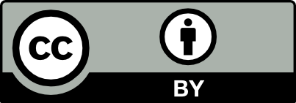 This license allows you to share and adapt the material for any purpose, even commercially.Attribution should be given to © State of New South Wales (Department of Education), 2024.Material in this resource not available under a Creative Commons license:the NSW Department of Education logo, other logos and trademark-protected materialmaterial owned by a third party that has been reproduced with permission. You will need to obtain permission from the third party to reuse its material.Links to third-party material and websitesPlease note that the provided (reading/viewing material/list/links/texts) are a suggestion only and implies no endorsement, by the New South Wales Department of Education, of any author, publisher, or book title. School principals and teachers are best placed to assess the suitability of resources that would complement the curriculum and reflect the needs and interests of their students.If you use the links provided in this document to access a third-party's website, you acknowledge that the terms of use, including licence terms set out on the third-party's website apply to the use which may be made of the materials on that third-party website or where permitted by the Copyright Act 1968 (Cth). The department accepts no responsibility for content on third-party websites.